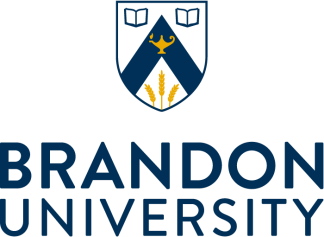 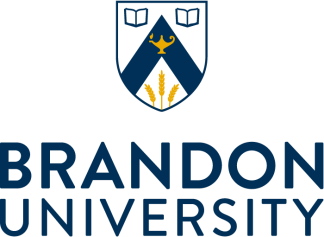 Date:	_____ ____________	TO BE DELIVERED TO:INITIATED BY:Name          	Telephone No.	 G/L  CHARGE CODE (7 digit #)	DateWhite:   Purchasing Office	10/15DEPARTMENT:DEPARTMENT:DEPARTMENT:ROOM:FLOOR:BUILDING:BUILDING:Item NumberQuantity OrderedDescriptionPrice